1 Identifikace látky/směsi a společnosti/podnikuIdentifikátor výrobkuObchodní název: Krups Reinigungstabletten XS 3000Příslušná určená použití látky nebo směsi a nedoporučená použitíČistící tablety pro plně automatické kávovaryPodrobné údaje o dodavateli bezpečnostního listuDovozce na trh v ČRJméno nebo obchodní jméno: 	Groupe SEB ČR, s.r.o.Místo podnikání nebo sídlo:	Sokolovská 651 / 136a   			180 00 Praha 8Kontaktní osoba:		Ivan OstrejšTelefon:			+420 222 317 127Adresa elektronické pošty:	iostrejs@groupeseb.comAdresa www stránek:		www.groupseb.comVýrobceOxytabs Tablettenproduktion GmbH Member of the Medea Group –Suhmsberg 40D-24768 RendsburgTel.: +494331 696200Fax: +49 4331 69620 22E-Mail: info@medeagroup.deTelefonní číslo pro naléhavé situaceKlinika nemocí z povoláníToxikologické informační středisko (TIS)Na Bojišti 1, 128 08 Praha 2Nepřetržitě	Telefon:	224 919 293 nebo 224 915 402Identifikace nebezpečnosti2.1	Klasifikace látky nebo směsiKlasifikace v souladu s Nařízením (ES) č.1272/2008 [CLP]Podráždění očí 2 H319 Způsobuje vážné podráždění očí.Klasifikace dle směrnice Rady 67/548 / EHS nebo 1999/45 / ESXi; dráždivýR36: dráždivý pro očiNejzávažnější nepříznivé účinky na zdraví člověka a životní prostředí:Výrobek musí být označován na základě výpočtové metody "Všeobecné směrnice klasifikace přípravků EU" v posledním platném znění.Systém klasifikace:Klasifikace je v souladu s platnými předpisy EU, rozšířené o odborné a firemní údaje.2.2	Prvky označeníOznačení v souladu s nařízením (EC) 1272/2008Výrobek je klasifikován a označen podle nařízení CLP.Symboly nebezpečnosti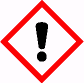 GHS07Výstražné slovo VarováníStandardní věty o nebezpečnosti H319 - Způsobuje vážné podráždění očíPokyny pro bezpečné zacházeníP264 - Po manipulaci důkladně umyjte ruce.P305+P351+P338 	PŘI ZASAŽENÍ OČÍ: Opatrně vyplachujte vodou po dobu několika minut. Odstraňte kontaktní čočky, jsou-li nasazeny a jdou snadno vyjmout. Pokračujte ve vyplachování.P337+P313	Pokud podráždění očí přetrvá: Vyhledejte lékařskou pomoc / ošetření.2.3	Další nebezpečnostVýsledky posouzení PBT a vPvBPBT: Nevztahuje se. vPvB: Nevztahuje se.Složení/informace o složkách3.2. 	Chemická charakteristika: SměsiPopis: Směs obsahuje níže uvedené nebezpečné látky:Dodatečná upozornění: Plné znění uvedených údajů o nebezpečnosti látky je uvedeno v kapitole 16.Pokyny pro první pomoc4.1. 	Popis první pomociPři vdechnutí: Nejsou nutná žádná speciální opatření.Pokyny při styku s kůží: Ihned omýt vodou.Při zasažení očí: Ihned několik minut vyplachujte otevřené oči proudem tekoucí vody. Při přetrvávajících potížích konzultujte s lékařem.Při požití: Vypláchněte ústa a potom vypijte větší množství vody. Při přetrvávajících potížích konzultujte s lékařem.4.2. Nejdůležitější akutní a opožděné symptomy a účinkyŽádné další relevantní informace nejsou k dispozici.4.3. Pokyny týkající se okamžité lékařské pomoci a zvláštního ošetřeníŽádné další relevantní informace nejsou k dispozici.ODDÍL 5: Opatření pro hašení požáru5.1. HasivaVhodná hasivaCO2, hasící prášek nebo vodní proud. Na oheň většího rozsahu použít vodní proud nebo pěnu odolnou vůči alkoholu.5.2. Zvláštní nebezpečnost vyplývající z látky nebo směsiŽádné další relevantní informace nejsou k dispozici.5.3. Pokyny pro hasičeOchranné prostředky: Nejsou nutná žádná zvláštní opatřeníOpatření v případě náhodného úniku6.1. Opatření na ochranu osob, ochranné prostředky a nouzové postupyNejsou vyžadována.6.2. Opatření na ochranu životního prostředíNenechte vniknout do kanalizace / povrchových a podzemních vod.6.3. Metody a materiál pro omezení úniku a pro čištěníMechanicky odstranit, zbytky umýt vodou.6.4. Odkaz na jiné oddílyViz oddíl 7 Informace o bezpečném zacházení.Viz oddíl 8 Informace o osobní ochranných prostředcích.Viz oddíl 13 Informace pro odstraňování.Zacházení a skladování7.1. Opatření pro bezpečné zacházení Nejsou nutná žádná zvláštní opatření při správném použitíInformace na ochranu před požárem a explozí Nejsou nutná žádná zvláštní opatření7.2. Podmínky pro bezpečné skladování látek a směsí včetně neslučitelných látek a směsíPožadavky na skladovací prostory a nádoby: Nejsou nutná žádná zvláštní opatření Informace o skladování ve společném skladu: Nejsou vyžadovány.Další informace k podmínkám skladování: Uchovávejte obal uzavřený7.3. Specifické konečné/specifická konečná použitíŽádné další relevantní informace nejsou k dispozici.Omezování expozice/osobní ochranné prostředkyDalší informace k návrhu technických zařízení pro nakládání s produktem: Žádné další údaje; viz bod 78.1. Kontrolní parametrySložky s mezními hodnotami, které vyžadují sledování na pracovišti:
Produkt neobsahuje žádná relevantní množství látek s hraniční hodnotou, které by měly být na pracovišti kontrolovány. Při použití produktu může dojít k uvolnění peroxidu vodíku, pro něž jsou stanoveny (NV č.361/2007 Sb., v platném znění) následující koncentrační limity v pracovním prostředí (přípustný expoziční limit=PEL; nejvyšší přípustná koncentrace v pracovním ovzduší=NPK-P).8.2. Omezování expoziceOsobní ochranné pomůcky:Všeobecná ochranná a hygienická opatření:Vyvarujte se kontaktu s jídlem, nápoji a krmivy.Okamžitě svlékněte kontaminovaný oděv.Před pracovními přestávkami a po skončení práce si umyjte ruce.Vyhněte se kontaktu s očima a pokožkou.Ochrana dýchacích cest: Není vyžadovánaOchrana rukou: Materiál rukavic musí být nepropustný a odolný proti výrobku / látce / přípravku.
Výběr materiálu rukavic proveďte podle času průniku, rychlosti difůze a degradace.Materiál rukavic: Nitrilkaučuk (NBR)Doba průniku materiálem: Přesný čas průniku musí být zjištěn u výrobce ochranných rukavic a musí být dodržen.Ochrana očí: Uzavřené ochranné brýleFyzikální a chemické vlastnosti9.1. Informace o základních fyzikálních a chemických vlastnostechObecné informaceVzhledForma	tabletyBarva	bíláZápach	charakteristickýPrahová hodnota zápachu	není určenaHodnota pH	(100g/l, 20 °C)	8,0-9,0Změna stavuBod tání/rozmezí	není určenoBod varu/rozmezí	není určenoBod vzplanutí	nevztahuje seZápalnost (tuhé, plynné skupenství)	není určenoZápalná teplota	není určenoTeplota rozkladu	není určenoSamovznícení	produkt není samozápalnýNebezpečí výbuchu	u produktu nehrozí nebezpečí výbuchuMeze výbušnosti:Dolní:	není určenoHorní	není určenoTlak páry	nevztahuje se Hustota	není určenoRelativní hustota	není určenoHustota par	není určenoRychlost odpařování			     nevztahuje seRozpustnost v/ mísitelnost ve vodě	rozpustnýRozdělovací koeficient (n-oktanol/voda):	není určenoViskozita	Dynamická	nevztahuje seKinematická	nevztahuje seObsah ředidlaOrganická ředidla:	0,0%VOC (EC)	0,0%9.2. Další informace	Žádné další relevantní informace nejsou k dispozici.Stálost a reaktivita10.1. Reaktivita10.2. Chemická stabilita Stabilní, pokud jsou použity v souladu se specifikacemi.Termický rozklad / Podmínky, kterých je nutno se vyvarovat:Nedochází k rozkladu při doporučeném způsobu použití10.3. Možnost nebezpečných reakcí: Nejsou známé žádné nebezpečné reakce10.4. Podmínky, kterým je třeba zabránit: Žádné další relevantní informace nejsou k dispozici.10.5. Neslučitelné materiály: Žádné další relevantní informace nejsou k dispozici.10.6. Nebezpečné produkty rozkladu: Nejsou známy žádné nebezpečné produkty při rozkladuToxikologické informace11.1. Informace o toxikologických účincíchAkutní toxicita:Primární dráždivé účinkyV očích: dráždivý efektPřecitlivělost: Nejsou známy žádné takové účinkyDoplňující toxikologická upozornění: Produkt má následující nebezpečné vlastnosti podle způsobu výpočtu Obecné ED klasifikační směrnice pro přípravky v posledním platném znění:DráždivýEkologické informace12.1. Toxicita12.2. Perzistence a rozložitelnost Žádné další relevantní informace nejsou k dispozici.12.3. Bioakumulační potenciál Žádné další relevantní informace nejsou k dispozici.12.4. Mobilita v půdě Žádné další relevantní informace nejsou k dispozici.Další ekologické informace:Všeobecné poznámky:Třída ohrožení vody 1 (dle předpisů platných v SRN): slabé ohrožení vodyNesmí se dostat nezředěný nebo ve větším množství do podzemní vody, vodního toku nebo kanalizačního systému.12.5. Výsledky posouzení PBT a vPvBPBT: nevztahuje sevPvB: nevztahuje se.12.6. Jiné nepříznivé účinky Žádné další relevantní informace nejsou k dispozici.Pokyny pro odstraňování13.1. Metody nakládání s odpadyDoporučení:Odstraňte v souladu se zákonem 185/2001 Sb. o odpadech předáním oprávněné osobě. Nesmí se odstraňovat společně se směsným komunálním odpadem. Nenechte produkt vniknout do splaškové kanalizace.Kontaminované obaly:Doporučení: Likvidace musí být provedena v souladu s platnými předpisyInformace pro přepravuInformace o předpisech15.1. Nařízení týkající se bezpečnosti, zdraví a životního prostředí/specifické právní předpisy týkající se látky nebo směsiOznačování v souladu s nařízením (ES) č 1272/2008 GHS prvky označeníŽádná omezení použití podle Nařízení (EC) 1907/2006 REACH, Příloha XVIINejedná se o látku podléhající povolení podle Nařízení (EC) 1907/2006 REACH, Příloha XIVNejedná se o látku vzbuzující velmi velké obavy ve smyslu Nařízení (EC) 1907/2006 REACHNárodní legislativa:Zákon 350/2010 Sb., o chemických látkách a chemických směsích, v platném znění.Zákon 258/2000 Sb., o ochraně veřejného zdraví, v platném znění.Nařízení vlády 361/2007 Sb., kterým se stanoví podmínky ochrany zdraví při práci.Zákon 185/2001 Sb., o odpadech, v platném znění.15.2. Posouzení chemické bezpečnostiPosouzení chemické bezpečnosti nebylo provedeno.Další informaceTyto informace jsou založeny na našich současných znalostech. Nepředstavují však záruku vlastností produktu a nezakládají žádný právní smluvní vztah.Relevantní větyH302 Zdraví škodlivý při požití.H318 Způsobuje vážné poškození očí.H319 Způsobuje vážné podráždění očí.R22 Zdraví škodlivý při požití.R36 Dráždí oči.R41 Nebezpečí vážného poškození očí.R8 Kontakt s hořlavým materiálem může způsobit požár. Zkratky:IMDG: International Maritime Code for Dangerous GoodsIATA: International Air Transport AssociationGHS: Globally Harmonized System of Classification and Labelling of ChemicalsEINECS: European Inventory of Existing Commercial Chemical SubstancesELINCS: European List of Notified Chemical SubstancesCAS: Chemical Abstracts Service (division of the American Chemical Society)VOC: Volatile Organic Compounds (USA, EU)LC50 Smrtelná koncentrace látky, při které lze očekávat, že způsobí smrt 50 % populaceLD50 Smrtelná dávka látky, při které lze očekávat, že způsobí smrt 50 % populaceMARPOL Mezinárodní úmluva o zabránění znečišťování z lodíNPK Nejvyšší přípustná koncentracePBT Persistentní, bioakumulativní a toxickýPEL Přípustný expoziční limitvPvB Velmi perzistentní a velmi bioakumulativníPodklady pro vypracování bezpečnostního listu:Bezpečnostní list výrobce, verze 5datum vydání: -datum poslední revize: 13.5.2014jazyk: ENIdentifikátory látky a registrační čísloNázev a klasifikace podle Směrnice 67/548 / EHS a podle Nařízení (ES) č 1272/2008 [CLP]ObsahCAS: 15630-08-9EINECS: 239-707-6Peroxouhličitan sodnýXn R22; Xi R41 ; O R810-25%Reg. č. 01-2119457268-30-0000Poškození očí kat. 1, H318; akutní toxicita 4, H30210-25%CAS: 124-04-9EINECS: 204-673-3Kyselina adipováXi R363-10%Reg.č.: 01-2119457561-38-0000 Podráždění očí. 2, H319 3-10%Název látky (složky)Číslo CASPEL (mg/m3)NPK-P (mg/m3)Peroxid vodíku7722-84-112LD50/LC50 hodnoty relevantní pro klasifikaci:LD50/LC50 hodnoty relevantní pro klasifikaci:LD50/LC50 hodnoty relevantní pro klasifikaci:15630-08-9 peroxouhličitan sodný15630-08-9 peroxouhličitan sodný15630-08-9 peroxouhličitan sodnýústní kožní LD50 LD50 1034 mg/kg (krysa) >2000 mg/kg (králík) (OECD 402) 124-04-9 kyselina adipová124-04-9 kyselina adipová124-04-9 kyselina adipováústní LD50 11000mg/kg (krysa) Toxicita pro vodní organismy: Toxicita pro vodní organismy: 15630-08-9 peroxouhličitan sodný15630-08-9 peroxouhličitan sodnýEC50/48h LC50/96h 4.9 mg/l (Daphnia pulex)70.7 mg/l (Pimephales promelas) 14.1 UN-číslo ADN, IMDG, IATA Není regulováno 14.2 UN pojmenování pro přepravu ADN, IMDG, IATA Není regulováno14.3 Třídy nebezpečnosti pro přepravu ADN/R třída: Není regulováno14.4 Obalová skupina IMDG, IATA Není regulováno14.5 Nebezpečí pro ŽP: Látka znečišťující moře: Ne14.6 Zvláštní bezpečnostní opatření pro uživateleNevztahuje se14.7 Hromadná přeprava dle přílohy II MARPOL73/78 a IBC kodu Nevztahuje se